SCHOOL DISTRICT OF THE CITY OF HIGHLAND PARK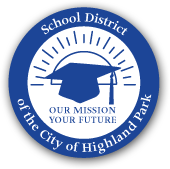 		        REGULAR MEETING OF THE BOARD OF EDUCATION			Highland Park Renaissance Academy			      		45 E. Buena Vista			Highland Park, Michigan 48203				Tuesday, October 9, 2018					6:00p.m.• Call to Order- Meeting was called to Order at 6:00pm by Eban Morales, Vice President. • Roll Call- Teresa Kelly, Member-present/ Linda G. Wheeler, Secretary-present/  Morquet Ash-Shafii, Member-present/ Cheryl Sanford, Treasurer-present/  Eban Morales. Vice President-present/ Jamille Edwards, Member-absent/  Alexis Ramsey, President-absent            QUORUM • Moment of Silence • Communication- Na• Approval of the Board of Education Agenda Teresa Kelly made a Motion to Approve the October 9, 2018 Agenda. Cheryl Sanford, Second.   MOTION PASSES. • Approval of the Minutes  Teresa Kelly made a Motion to Approve the September 11, 2018 Minutes.   Cheryl Sanford, Second.  MOTION PASSES. • Old Business- Report Card Reviewed Data- Zakia Gibson • New Business • Director of Operations Information Monthly Financial Report- La Shanda Thomas, Clairmont GroupEducation Strategic Plan Update- Kevin Smith, Director of Operations/ Zakia Gibson  • Board of Education Affairs   Board Members Comments						2• Citizens Participation (2 minutes)• Adjournment- Teresa Kelly made a Motion to adjourn the meeting at 7:38pm.   Morquet Ash-Shafii, Second.       MOTION PASSES. Respectfully submitted, Linda G. Wheeler, Board Secretary 